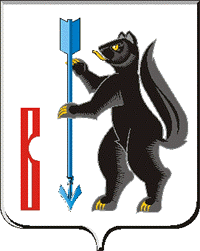 АДМИНИСТРАЦИЯГОРОДСКОГО ОКРУГА ВЕРХОТУРСКИЙП О С Т А Н О В Л Е Н И Еот 13.03.2020г. № 195г. Верхотурье Об утверждении административного регламента предоставления муниципальной услуги «Зачисление в образовательное учреждение»В соответствии с Федеральным законом от 27 июля 2010 года № 210-ФЗ «Об организации предоставления государственных и муниципальных услуг», руководствуясь постановлением Правительства Российской Федерации от 16.05.2011 № 373 «О разработке и утверждении административных регламентов исполнения государственных  функций и административных регламентов предоставления государственных услуг», постановлением Правительства Свердловской области от 17.10.2018г № 697-ПП «О разработке и утверждении административных регламентов осуществления государственного контроля (надзора) и административных регламентов предоставления государственных услуг», постановлением Администрации городского округа Верхотурский от 27.12.2018 № 1077 «О разработке и утверждении административных регламентов осуществления муниципального контроля и административных регламентов предоставления муниципальных услуг»,  Уставом городского округа Верхотурский,ПОСТАНОВЛЯЮ:1.Утвердить административный регламент предоставления муниципальной услуги «Зачисление в образовательное учреждение» (прилагается).2.Признать утратившим силу постановление Администрации городского округа Верхотурский от 31.12.2015 № 1211 «Об утверждении административного регламента Зачисление в образовательное учреждение городского округа Верхотурский» (с изменениями от 27.04.2016 № 331, от 26.01.2017 № 53).3.МКУ «Управление образования городского округа Верхотурский» (Мамонцева Т.В.) внести сведения о муниципальной услуге в реестр  государственных и муниципальных услуг Свердловской области.4.Опубликовать настоящее постановление в информационном бюллетене «Верхотурская неделя» и разместить на официальном сайте городского округа Верхотурский.5.Контроль исполнения настоящего постановления возложить на заместителя главы Администрации городского округа Верхотурский по социальным вопросам Бердникову Н.Ю.Глава городского округа Верхотурский                                                    А.Г. ЛихановУтвержденпостановлением Администрациигородского округа Верхотурскийот 13.03.2020г. № 195«Об утверждении административного регламентапредоставления муниципальной услуги«Зачисление в образовательное учреждение»Общие положенияПредмет регулирования регламента1. Административный регламент предоставления муниципальной услуги «Зачисление в образовательное учреждение» (далее - регламент)  устанавливает порядок и стандарт предоставления муниципальной услуги «Зачисление в образовательное учреждение» (далее - муниципальная услуга). 2.Регламент устанавливает сроки и последовательность осуществления административных процедур (действий) при предоставлении муниципальной услуги, порядок взаимодействия между должностными лицами, взаимодействия с заявителями.Круг заявителей3.Заявителями на получение муниципальной услуги являются родители (законные представители) детей в возрасте от 6 лет 6 месяцев  до 18лет, зарегистрированные (постоянно проживающие) на территории городского округа Верхотурский, а также взрослые, не получившие основного общего и среднего общего образования, и имеющие право на получение образования соответствующего уровня, граждане Российской Федерации, лица без гражданства и иностранные граждане на равных основаниях, если иное не предусмотрено законом или международным договором Российской Федерации. Обучение детей в образовательных учреждениях, реализующих программы начального общего образования, начинается с достижения ими возраста шести лет шести месяцев при отсутствии противопоказаний по состоянию здоровья, но не позже достижения ими возраста восьми лет. По заявлению родителей (законных представителей) учредитель образовательного учреждения вправе разрешить прием детей в образовательное учреждение для обучения в более раннем или более позднем возрасте.Заявителями являются граждане Российской Федерации, иностранные граждане и лица без гражданства, имеющие законные основания для проживания на территории России, а также официально признанные беженцами (вынужденными переселенцами).Требования к порядку информирования о предоставлении муниципальной услуги4.Информирование заявителей о порядке предоставления муниципальной услуги осуществляется руководителями и специалистами Управления образования городского округа Верхотурский (далее – Управление образования), муниципальных общеобразовательных учреждений (далее - образовательные учреждения), государственных учреждений Свердловской области «Многофункциональный центр» (далее – МФЦ), по телефонам Управления образования, образовательных учреждений, МФЦ, а также при личном обращении заявителя.5.Информация о месте нахождения, графиках (режиме) работы, номерах контактных телефонов, адресах электронной почты и официальных сайтов Управления образования, общеобразовательных учреждений, информация о  порядке и сроках предоставления муниципальной услуги размещается в информационно-телекоммуникационной сети «Интернет» (далее - сеть Интернет) на Едином портале государственных и муниципальных услуг www.gosuslugi.ru, официальных сайтах образовательных учреждений в сети Интернет и информационных стендах, размещаемых в помещениях образовательных учреждений, на официальном сайте МФЦ (www.mfc66.ru), а также предоставляется непосредственно при личном приеме, а также по телефону.6.Основными требованиями к информированию граждан о порядке предоставления муниципальной услуги и услуг, которые являются необходимыми и обязательными для предоставления муниципальной услуги, являются достоверность предоставляемой информации, четкость в изложении информации, полнота информирования.7.При общении с гражданами (по телефону или лично) сотрудники Управления образования, образовательных учреждений должны корректно 
и внимательно относиться к гражданам, не унижая их чести и достоинства. Устное информирование о порядке предоставления муниципальной услуги должно проводиться с использованием официально-делового стиля речи.8.Информирование граждан о порядке предоставления государственной услуги может осуществляться с использованием средств автоинформирования.Раздел 2. Стандарт предоставления муниципальной услуги.Наименование муниципальной услуги9.Наименование муниципальной услуги – зачисление в образовательное учреждение.Наименование органа, предоставляющего муниципальную услугу10.Муниципальную услугу предоставляют муниципальные  общеобразовательные учреждения, подведомственные МКУ «Управление образования городского округа Верхотурский».Наименование органов и организаций, обращение в которые необходимо для предоставления муниципальной услуги11. При предоставлении муниципальной услуги в качестве источников получения документов, необходимых для предоставления муниципальной услуги, могут принимать участие в рамках межведомственного информационного взаимодействия Управление образования.12. Запрещается требовать от заявителя осуществления действий, в том числе согласований, необходимых для получения государственной услуги и связанных с обращением в иные государственные органы и организации, за исключением получения услуг и получения документов и информации, предоставляемых в результате предоставления таких услуг, включенных в перечень услуг, которые являются необходимыми и обязательными для предоставления государственных услуг, утвержденный постановлением Правительства Свердловской области от 14.09.2011 № 1211-ПП «Об утверждении Перечня услуг, которые являются необходимыми и обязательными для предоставления исполнительными органами государственной власти Свердловской области государственных услуг и предоставляются организациями, участвующими в предоставлении государственных услуг, и Порядка определения платы за оказание услуг, которые являются необходимыми и обязательными для предоставления исполнительными органами государственной власти Свердловской области государственных услуг».Описание результата предоставления государственной услуги13.Результатом предоставления муниципальной услуги является:	.зачисление  в 1 класс образовательного учреждения;зачисление во 2-11 классы образовательных учреждений в течение учебного года или в связи с переводом из другого учреждения;мотивированный отказ в зачислении ребенка в образовательное учреждение.Срок предоставления муниципальной услуги, в том числе с учетом необходимости обращения в организации, участвующие в предоставлении муниципальной услуги, срок приостановления предоставления муниципальной услуги в случае, если возможность приостановления предусмотрена законодательством Российской и законодательством Свердловской области, срок выдачи (направления) документов, являющихся результатом предоставления муниципальной услуги14.Срок предоставления муниципальной услуги:Основанием для начала предоставления муниципальной услуги является обращение заявителя в общеобразовательное учреждение с заявлением и необходимыми документами.Прием заявлений в первый класс  для граждан, которые проживают и зарегистрированы в установленном законом порядке на территории городского округа Верхотурский, закрепленной Управлением образования за конкретным образовательным учреждением   (далее - закрепленная территория),  начинается не позднее 1 февраля и завершается не позднее 30 июня текущего года.Зачисление в образовательное учреждение оформляется распорядительным актом директора в течение 7 рабочих дней после приема документов. Для детей, не проживающих на закрепленной территории, прием заявлений в первый класс начинается с 1 июля текущего года до момента заполнения свободных мест, но не позднее 5 сентября текущего года. Приказ об их зачислении в первый класс издается в течение 7 рабочих дней после приема документов.Образовательные учреждения, закончившие прием в первый класс всех проживающих на закрепленной территории детей, вправе осуществлять прием детей, не проживающих на закрепленной территории, ранее 1 июля.Прием заявлений на зачисление в образовательное учреждение при переводе из другого образовательного учреждения возможен в течение всего учебного года.Нормативные правовые акты, регулирующие предоставление муниципальной услуги16.Перечень нормативных правовых актов, регулирующих предоставление муниципальной услуги размещается на официальных сайтах в сети «Интернет» и на Едином портале https://www.gosuslugi.ru.  Образовательные учреждения обеспечивают размещение и актуализацию перечня указанных нормативных актов на своих официальных сайтах в сети «Интернет».Исчерпывающий перечень документов, необходимых в соответствии 
с законодательством Российской Федерации и законодательством Свердловской области для предоставления муниципальной услуги, являющихся необходимыми и обязательнымидля предоставления муниципальной услуги и подлежащих представлению заявителем, способы их получения заявителем, в том числе в электронной форме, порядок их представления17. Для зачисления в первый класс предъявляются следующие документы: обязательные документы:личное заявление родителей (законных  представителей) по форме согласно Приложению № 1;оригинал документа, удостоверяющего личность родителя (законного представителя), либо оригинал документа, удостоверяющего личность иностранного гражданина и лица без гражданства в Российской Федерации в соответствии со статьей 10 Федерального закона от 25.07.2002г № 115-ФЗ «О правовом положении иностранных граждан в Российской Федерации»;оригинал свидетельства о рождении ребенка или документ, подтверждающий родство заявителя;документ, содержащий сведения о регистрации ребенка по месту жительства или по месту пребывания на закрепленной территории или свидетельство о регистрации ребенка по месту жительства (пребывания) на закрепленной территории;родители (законные представители), имеющие преимущественное право на предоставление мест в общеобразовательное учреждение, предоставляют копию документа, подтверждающего право (льготу) на внеочередное или первоочередное предоставление места в общеобразовательное учреждение в соответствии с действующим федеральным законодательством (при наличии права на льготу);родители (законные представители) детей, не проживающих на закрепленной территории, дополнительно предъявляют свидетельство о рождении ребенка;2)  для зачисления ребенка во второй - девятый классы в порядке перевода из другого ОУ предъявляются документы, указанные в подпункте №1:Личное заявление родителей (законных представителей) или совершеннолетнего обучающегося о зачислении ребенка в МОО по форме согласно Приложению № 2 и дополнительно:личное дело обучающегося;документы, содержащие информацию об успеваемости обучающегося в текущем учебном году (выписка из классного журнала с текущими отметками и результатами промежуточной аттестации), заверенные печатью исходной организации и подписью ее руководителя (уполномоченного им лица);оригинал документа, подтверждающего личность родителя (законного представителя) или совершеннолетнего обучающегося.3)  для зачисления ребенка в десятый - одиннадцатый классы в порядке перевода из другого общеобразовательного учреждения предъявляются документы, указанные в подпункте 2 и дополнительно:аттестат об основном общем образовании.В отдельных случаях при зачислении граждан к перечню необходимых документов предоставляются дополнительно:документы, подтверждающие право на пребывание (проживание) в Российской Федерации иностранных граждан и лиц без гражданства;заключение психолого-медико-педагогической комиссии при зачислении в специальные (коррекционные) классы;18.Для получения документов, необходимых для предоставления муниципальной услуги, указанных в пункте 16 настоящего регламента, заявитель лично обращается в образовательные учреждения.19.Заявление и документы, необходимые для предоставления муниципальной услуги, указанные в пункте 17 настоящего регламента, представляются в образовательные учреждения посредством личного обращения заявителя.Исчерпывающий перечень документов, необходимых в соответствии 
с законодательством Российской Федерации и законодательством Свердловской области для предоставления муниципальной услуги, которые находятся в распоряжении органов местного самоуправления и иных органов, участвующих 
в предоставлении муниципальных услуг, и которые заявительвправе представить, а также способы их получения заявителями, в том числе в электронной форме, порядок их представления20.Документами (сведениями), необходимыми в соответствии с законодательством Российской Федерации и законодательством Свердловской области для предоставления муниципальной услуги, которые находятся в распоряжении органов местного самоуправления и иных органов, участвующих в предоставлении муниципальных услуг не предусмотрен.Указание на запрет требовать от заявителяпредставления документов, информации или осуществления действий21. Запрещается требовать от заявителя:1) представления документов и информации или осуществления действий, представление или осуществление которых не предусмотрено нормативными правовыми актами, регулирующими отношения, возникающие в связи с предоставлением муниципальной услуги;2) представления документов и информации, которые в соответствии с нормативными правовыми актами Российской Федерации, нормативными правовыми актами Правительства Свердловской области и муниципальными правовыми актами находятся в распоряжении государственных органов, предоставляющих государственную услугу, иных государственных органов, органов местного самоуправления и (или) подведомственных государственным органам и органам местного самоуправления организаций, участвующих в предоставлении государственных или муниципальных услуг, за исключением документов, указанных в части 6 статьи 7 Федерального закона от 27 июля 2010 года № 210-ФЗ «Об организации предоставления государственных и муниципальных услуг».3) представления документов и информации, отсутствие и (или) недостоверность которых не указывались при первоначальном отказе в приеме документов, необходимых для предоставления муниципальной услуги, либо в предоставлении муниципальной услуги, за исключением следующих случаев:4) изменение требований нормативных правовых актов, касающихся предоставления муниципальной услуги, после первоначальной подачи заявления о предоставлении муниципальной услуги;5)наличие ошибок в заявлении о предоставлении муниципальной услуги и документах, поданных заявителем после первоначального отказа в приеме документов, необходимых для предоставления муниципальной услуги, либо в предоставлении муниципальной услуги и не включенных в представленный ранее комплект документов;6)истечение срока действия документов или изменение информации после первоначального отказа в приеме документов, необходимых для предоставления муниципальной услуги, либо в предоставлении муниципальной услуги;7) выявление документально подтвержденного факта (признаков) ошибочного или противоправного действия (бездействия) должностного лица органа, предоставляющего государственную услугу, государственного гражданского служащего органа, предоставляющего государственную услугу, работника многофункционального центра предоставления государственных и муниципальных услуг при первоначальном отказе в приеме документов, необходимых для предоставления государственной услуги, либо в предоставлении государственной услуги. В данном случае в письменном виде за подписью руководителя органа, предоставляющего государственную услугу, руководителя многофункционального центра предоставления государственных и муниципальных услуг при первоначальном отказе в приеме документов, необходимых для предоставления государственной услуги, заявитель уведомляется об указанном факте, а также приносятся извинения за доставленные неудобства;8) представления документов, подтверждающих внесение заявителем платы за предоставление государственной услуги.При предоставлении муниципальной услуги запрещается:отказывать в приеме запроса и иных документов, необходимых для предоставления муниципальной услуги, в случае, если запрос и документы, необходимые для предоставления муниципальной услуги, поданы в соответствии с информацией о сроках и порядке предоставления государственной услуги, опубликованной на Едином портале либо на официальном сайте Управления образования;отказывать в предоставлении муниципальной услуги в случае, если запрос и документы, необходимые для предоставления государственной услуги, поданы в соответствии с информацией о сроках и порядке предоставления муниципальной услуги, опубликованной на Едином портале либо на официальном сайте Управления образования.Исчерпывающий перечень оснований для отказа в приеме документов, необходимых для предоставления муниципальной услуги22.Оснований для отказа в приеме заявления и документов, необходимых для предоставления муниципальной услуги не предусмотрено.Исчерпывающий перечень оснований для приостановленияили отказа в предоставлении муниципальной услуги22.Исчерпывающий перечень оснований для отказа в предоставлении муниципальной услуги:1) отсутствие свободных мест в образовательной организации.  В случае отказа в предоставлении места в образовательной организации по причине отсутствия свободных мест родители (законные представители) для решения вопроса об устройстве ребенка в другую образовательную организацию обращаются в Управление образования.Перечень услуг, которые являются необходимыми и обязательными для предоставления муниципальной услуги, в том числе сведения о документе (документах), выдаваемом (выдаваемых) организациями, участвующими 
в предоставлении муниципальной услуги23. Услуги, которые являются необходимыми и обязательными 
для предоставления государственной услуги в соответствии с постановлением Правительства Свердловской области от 14.09.2011 № 1211-ПП «Об утверждении Перечня услуг, которые являются необходимыми и обязательными для предоставления исполнительными органами государственной власти Свердловской области государственных услуг и предоставляются организациями, участвующими в предоставлении государственных услуг, и Порядка определения платы за оказание услуг, которые являются необходимыми и обязательными для предоставления исполнительными органами государственной власти Свердловской области государственных услуг», законодательством Российской Федерации 
не предусмотрено.Порядок, размер и основания взимания государственной пошлины или иной платы, взимаемой за предоставление государственной услуги24.Муниципальная услуга предоставляется без взимания государственной пошлины или иной платы.Порядок, размер и основания взимания платы за предоставление услуг, которые являются необходимыми и обязательными для предоставления муниципальной услуги, включая информацию 
о методике расчета размера такой платы25.Услуг, которые являются необходимыми и обязательными для предоставления муниципальной услуги, законодательством Российской Федерации и законодательством Свердловской области не предусмотрено.Максимальный срок ожидания в очереди при подаче запроса о предоставлении муниципальной услуги, предоставляемой организацией, участвующей в предоставлении муниципальной услуги, и при получении результата предоставления таких услуг26. Максимальный срок ожидания в очереди при подаче запроса о предоставлении муниципальной услуги и при получении результата муниципальной услуги в образовательных учреждениях не должен превышать 15 минут.Срок и порядок регистрации запроса заявителяо предоставлении муниципальной услуги и услуги, предоставляемой организацией, участвующей в предоставлении муниципальной услуги,в том числе в электронной форме27.Регистрация запроса и иных документов, необходимых для предоставления муниципальной услуги, указанных в пункте 17 настоящего регламента, осуществляется в день их поступления в образовательное учреждение, при обращении лично, по электронной почте.28.В случае если запрос и иные документы, необходимые для предоставления муниципальной услуги, поданы в электронной форме, образовательное учреждение не позднее рабочего дня, следующего за днем подачи заявления, направляет заявителю электронное сообщение о принятии либо об отказе в принятии запроса. Регистрация запроса иных документов, необходимых для предоставления муниципальной услуги, направленных в форме электронных документов, при отсутствии оснований для отказа в приеме запроса и иных документов, необходимых для предоставления муниципальной услуги, осуществляется не позднее рабочего дня, следующего за днем подачи запроса и иных документов, необходимых для предоставления муниципальной услуги, в образовательном учреждении.29.Регистрация запроса и иных документов, необходимых для предоставления муниципальной услуги, осуществляется в порядке, предусмотренном в разделе 3 настоящего Административного регламента.Требования к помещениям, в которых предоставляется муниципальная услуга, к залу ожидания, местам для заполнения запросов о предоставлении муниципальной услуги, информационным стендам с образцами их заполнения и перечнем документов, необходимых для предоставления каждой муниципальной услуги, размещению и оформлению визуальной, текстовой и мультимедийной информации о порядке предоставления такой услуги, в том числе к обеспечению доступности для инвалидов указанных объектов в соответствии с законодательством Российской Федерации и законодательством Свердловской области о социальной защите инвалидов30.В помещениях, в которых предоставляется государственная услуга, обеспечивается:1) соответствие санитарно-эпидемиологическим правилам и нормативам, правилам противопожарной безопасности; 2) создание инвалидам следующих условий доступности объектов в соответствии с требованиями, установленными законодательными и иными нормативными правовыми актами (указать при наличии):возможность беспрепятственного входа в объекты и выхода из них;возможность самостоятельного передвижения по территории объекта в целях доступа к месту предоставления муниципальной услуги, в том числе с помощью работников объекта, предоставляющих муниципальные услуги, ассистивных и вспомогательных технологий, а также сменного кресла-коляски;3) помещения должны иметь места для ожидания, информирования, приема заявителей.Места ожидания обеспечиваются стульями, кресельными секциями, скамьями (банкетками);4) помещения должны иметь туалет со свободным доступом к нему 
в рабочее время;5) места информирования, предназначенные для ознакомления граждан 
с информационными материалами, оборудуются:информационными стендами или информационными электронными терминалами;столами (стойками) с канцелярскими принадлежностями для оформления документов, стульями.На информационных стендах в помещениях, предназначенных для приема граждан, размещается информация, указанная в пункте 5 Административного регламента.Оформление визуальной, текстовой и мультимедийной информации 
о порядке предоставления муниципальной услуги должно соответствовать оптимальному зрительному и слуховому восприятию этой информации заявителями, в том числе заявителями с ограниченными возможностями.Показатели доступности и качества муниципальной услуги, 
в том числе количество взаимодействий заявителя с должностными лицами при предоставлении муниципальной услуги и их продолжительность, возможность получения информации о ходе предоставления муниципальной услуги, в том числе с использованием информационно-коммуникационных технологий, возможность либо невозможность получения муниципальной услуги в многофункциональном центре предоставления государственных и муниципальных услуг (в том числе в полном объеме), в любом территориальном подразделении органа, предоставляющего муниципальную услугу, по выбору заявителя (экстерриториальный принцип), посредством запроса о предоставлении нескольких государственных и (или) муниципальных услуг в многофункциональном центре предоставления государственных и муниципальных услуг31.Показателями доступности и качества предоставления государственной услуги являются:1) соблюдение сроков предоставления муниципальной услуги;2) отсутствие жалоб со стороны заявителей;3) количество взаимодействий заявителя с лицами, ответственными за получение муниципальной услуги;4) возможность получения информации о ходе предоставления муниципальной услуги, в том числе с использованием информационно- коммуникационных технологий.32.При предоставлении муниципальной услуги взаимодействие заявителя 
с должностными лицами образовательных учреждений, осуществляется не более 2 раз в следующих случаях: при обращении заявителя, при получении результата. В каждом случае время, затраченное заявителем при взаимодействиях с должностными лицами при предоставлении государственной услуги, не должно превышать 15 минут.Иные требования, в том числе учитывающие особенности предоставления государственной услуги по экстерриториальному принципу (в случае, если государственная услуга предоставляется по экстерриториальному принципу) и особенности предоставления государственной услуги в электронной форме32. Прием документов на предоставление услуги в МФЦ  не предусмотрен.Раздел 3. Состав, последовательность и сроки выполнения административных процедур (действий), требования к порядку их выполнения, в том числе особенности выполнения административных процедур (действий) в электронной форме, а также особенности выполнения административных процедур (действий) в многофункциональных центрах предоставления государственных и муниципальных услуг34. Исчерпывающий перечень административных процедур (действий) 
при предоставлении муниципальной услуги включает:1) прием и регистрация заявления;2) принятие решения о предоставлении муниципальной услуги (отказа в предоставлении услуги);3) в случае принятия решения о предоставлении услуги издание распорядительного акта образовательного учреждения о зачислении.  Административная процедура: прием и регистрация заявления35.Основаниями для начала административной процедуры по приему и регистрации заявления являются: 1) личное обращение заявителя в образовательное учреждение с заявлением на имя руководителя о приеме в образовательное учреждение и документами, приложенными к ним, а также по почте или в электронном виде. Должностное лицо, ответственное за прием документов, регистрирует заявление в установленном порядке и выдает заявителю контрольный талон – уведомление о приеме заявления.2) при поступлении обращения заявителя в электронном виде должностное лицо, ответственное за прием и регистрацию документов в электронном виде, распечатывает и регистрирует обращение заявителя, подтверждает факт получения обращения заявителя ответным сообщением в электронном виде с указанием даты и регистрационного номера.36.При выполнении административной процедуры осуществляются следующие действия:проверка полноты и содержания документов, заверение копий представленных документов;регистрация заявления.37.Ответственным за выполнение административной процедуры является должностное лицо образовательного учреждения. Он осуществляет проверку комплектности (достаточности) представленных заявителем документов, а также проверку полноты и достоверности содержащейся в них информации в соответствии со следующими требованиями:-возможность прочтения текста документа;-полное написание фамилии, имени, отчества (последнее – при наличии) в соответствии с документами, удостоверяющими личность;-отсутствие подчисток, приписок, зачеркнутых слов и иных исправлений;-отсутствие серьезных повреждений, наличие которых не позволяет однозначно истолковать содержание документа;-предоставление заявителем документов в соответствии с установленным перечнем.38.Результатом выполнения административной процедуры является регистрация заявления в журнале приема заявлений или отказ в приеме документов.
Административная процедура: рассмотрение заявления39.Основанием для начала административной процедуры является получение зарегистрированного заявления и полного пакета документов.40.При выполнении административной процедуры осуществляются следующие действия:1) рассмотрение заявления и представленных документов, необходимых для получения услуги;2) принятие решения о предоставлении услуги (отказа в предоставлении услуги). 41.Решение о предоставлении муниципальной услуги принимается по результатам рассмотрения заявления и иных представленных документов, оформляется приказом в течение семи рабочих дней с даты регистрации заявления,  размещается на официальном сайте  и информационном стенде учреждения.Административная процедура: подготовка и формирование результата предоставления муниципальной услуги42.Основанием для начала выполнения административной процедуры является зарегистрированное заявление.43.При выполнении административной процедуры осуществляются следующие действия:рассмотрение заявления и принятие решения о зачислении или об отказе в зачислении в учреждение;информирование заявителя о принятом решении.44.При принятии решения о зачислении в учреждение учитываются:результат ответа на запрос о месте проживания (регистрации) ребенка, полученный в порядке межведомственного информационного взаимодействия;наличие первоочередного или преимущественного права на зачисление,  предусмотренных правовыми актами Российской Федерации;регистрация на территории, закрепленной за учреждением;решение о приеме в учреждение ребенка, не достигшего возраста 6 лет и 6 месяцев или достигшего возраста 8 лет и более, согласованное с учредителем.Результатом выполнения административной процедуры является приказ о зачислении в учреждение или отказ в предоставлении услуги.Порядок исправления допущенных опечаток и ошибок в  выданных в результате предоставления муниципальной услуги документах45.В случае выявления заявителем опечаток, ошибок в полученном заявителем документе, являющемся результатом предоставления муниципальной услуги, заявитель вправе обратиться в Уполномоченный орган с заявлением об исправлении допущенных опечаток и ошибок в выданных в результате предоставления муниципальной услуги документах.46.Основанием для начала процедуры по исправлению опечаток и (или) ошибок, допущенных в документах, выданных в результате предоставления муниципальной услуги (далее – процедура), является поступление заявления об исправлении опечаток и (или) ошибок в документах, выданных в результате предоставления муниципальной услуги (далее – заявление об исправлении опечаток и (или) ошибок).47.По результатам рассмотрения заявления об исправлении опечаток и (или) ошибок специалист ответственный за предоставление муниципальной услуги в течение  1 рабочего дня:принимает решение об исправлении опечаток и (или) ошибок, допущенных в документах, выданных в результате предоставления муниципальной услуги, и уведомляет заявителя о принятом решении способом, указанным в заявлении об исправлении опечаток и (или) ошибок (с указанием срока исправления допущенных опечаток и (или) ошибок);принимает решение об отсутствии необходимости исправления опечаток и (или) ошибок, допущенных в документах, выданных в результате предоставления муниципальной услуги, и готовит мотивированный отказ в исправлении опечаток и (или) ошибок, допущенных в документах, выданных в результате предоставления муниципальной услуги.Исправление опечаток и (или) ошибок, допущенных в документах, выданных в результате предоставления муниципальной услуги, осуществляется специалистом, ответственным за предоставление муниципальной услуги в течение 2 рабочих дней. 48.При исправлении опечаток и (или) ошибок, допущенных в документах, выданных в результате предоставления муниципальной услуги, не допускается:изменение содержания документов, являющихся результатом предоставления муниципальной услуги;внесение новой информации, сведений из вновь полученных документов, которые не были представлены при подаче заявления о предоставлении муниципальной услуги.Критерием принятия решения об исправлении опечаток и (или) ошибок является наличие опечаток и (или) ошибок, допущенных в документах, являющихся результатом предоставления муниципальной услуги. Максимальный срок исполнения административной процедуры составляет не более 5 рабочих  дней со дня поступления в Уполномоченный орган заявления об исправлении опечаток и (или) ошибок.49. Результатом процедуры является:исправленные документы, являющиеся результатом предоставления муниципальной услуги;мотивированный отказ в исправлении опечаток и (или) ошибок, допущенных в документах, выданных в результате предоставления муниципальной услуги.Выдача заявителю исправленного документа производится способом, указанным в заявлении об исправлении опечаток и (или) ошибок. Документ, содержащий опечатки и (или) ошибки, после замены подлежит уничтожению, факт которого фиксируется в деле по рассмотрению обращения заявителя. Раздел 4. Формы контроля за предоставлением государственной услугиПорядок осуществления текущего контроля за соблюдением и исполнением ответственными должностными лицами положений регламента и иных нормативных правовых актов, устанавливающих требования к предоставлению муницпальной услуги, а также принятием ими решений50.Контроль  предоставления муниципальной услуги осуществляет начальник Управления образования, руководители образовательных организаций путем проведения проверок соблюдения и исполнения работниками образовательных учреждений настоящего Регламента на постоянной основе, а также путем проведения плановых и внеплановых проверок по соблюдению и исполнению положений настоящего регламента.Порядок и периодичность осуществления плановых и внеплановых проверок полноты и качества предоставления муниципальной услуги, 
в том числе порядок и формы контроля за полнотой и качеством предоставления муниципальной услуги51.Порядок и периодичность проверок полноты и качества предоставления муниципальной услуги осуществляется в соответствии с установленными нормативными актами Управления образования,  сроками проведения проверок, текущего контроля. 52.Контроль полноты и качества предоставления муниципальной услуги осуществляется Управлением образования, руководителями образовательных учреждений и включает в себя проведение проверок, выявление и устранение нарушений прав заявителей, рассмотрение, принятие решений и подготовку ответов на обращения заявителей, содержащих жалобы на решения, действия (бездействия) работников Учреждений. 53.По результатам проведенных проверок в случае выявления нарушений прав заявителей осуществляется привлечение виновных лиц к ответственности в соответствии с законодательством Российской Федерации. 54.Контроль  соблюдения последовательности действий, определенных административными процедурами, принятием решений ответственными специалистами по исполнению настоящего Регламента осуществляется начальником Управления образования. Ответственность должностных лиц органа, предоставляющего муниципальные услуги, за решения и действия (бездействие), принимаемые (осуществляемые) ими в ходе предоставления муниципальной услуги55.Работники Учреждений несут ответственность: за выполнение административных процедур в соответствии с Регламентом; за достоверность информации, представляемой в ходе муниципальной услуги.Положения, характеризующие требования к порядку и формамконтроля за предоставлением муниципальной услуги,в том числе со стороны граждан, их объединений и организаций56. Контроль  соблюдения последовательности действий, определенных административными процедурами, принятием решений ответственными специалистами по исполнению настоящего Регламента осуществляется начальником Управления образования.Раздел 5. Досудебный (внесудебный) порядок обжалования решений и действий (бездействия) органа, предоставляющего муниципальную услугу, его должностных лиц и государственных гражданских служащих, а также решений и действий (бездействия) многофункционального центра предоставления государственных и муниципальных услуг, работников многофункционального центра предоставления государственных и муниципальных услуг Информация для заинтересованных лиц об их праве на досудебное (внесудебное) обжалование действий (бездействия) и (или) решений, осуществляемых (принятых) в ходе предоставления государственной услуги (далее - жалоба)57.Заявитель вправе обжаловать решения и действия (бездействие), принятые в ходе предоставления муниципальной услуги исполнительным органом государственной власти Свердловской области, предоставляющим муниципальную услугу, его должностных лиц и государственных гражданских служащих в досудебном (внесудебном) порядке в случаях, предусмотренных статьей 11.1 Федерального закона от 27.07.2010 № 210-ФЗ.Органы государственной власти, организации и уполномоченные 
на рассмотрение жалобы лица, которым может быть направлена жалоба заявителя в досудебном (внесудебном) порядке58.В случае обжалования решений и действий (бездействия) исполнительного органа государственной власти Свердловской области образовательные учреждения, предоставляющего муниципальную услугу, его должностных лиц и государственных гражданских служащих жалоба подается для рассмотрения в Управление образования, в письменной форме на бумажном носителе, в том числе при личном приеме заявителя, в электронной форме, по почте или через МФЦ. Способы информирования заявителей о порядке подачи и рассмотрения жалобы, в том числе с использованием Единого портала60.Образовательные учреждения обеспечивают:1) информирование заявителей о порядке обжалования решений и действий (бездействия) исполнительного органа власти, предоставляющего муниципальную услугу, посредством размещения информации:- на стендах в местах предоставления государственных услуг;- на официальных сайтах органов, предоставляющих государственные услуги;- на Едином портале в разделе «Дополнительная информация» соответствующей государственной услуги;2) консультирование заявителей о порядке обжалования решений и действий (бездействия) органа власти, предоставляющего государственную услугу, его должностных лиц и государственных гражданских служащих, в том числе по телефону, электронной почте, при личном приеме.Перечень нормативных правовых актов, регулирующих порядок досудебного (внесудебного) обжалования решений и действий (бездействия) органа, предоставляющего муниципальную услугу, его должностных лиц и государственных гражданских служащих, а также решений и действий (бездействия) многофункционального центра предоставления государственных и муниципальных услуг, работников многофункционального центра предоставления государственных и муниципальных услуг61. Порядок досудебного (внесудебного) обжалования решений и действий (бездействия) образовательных учреждений, их должностных лиц, а также решений и действий (бездействия) МФЦ, работников МФЦ регулируется:статьями 11.1-11.3 Федерального закона от 27.07.2010 №210-ФЗ 
«Об организации предоставления государственных и муниципальных услуг»;постановлением Правительства Свердловской области от 22.11.2018
 № 828-ПП «Об утверждении Положения об особенностях подачи и рассмотрения жалоб на решения и действия (бездействие) исполнительных органов государственной власти Свердловской области, предоставляющих государственные услуги, их должностных лиц, государственных гражданских служащих исполнительных органов государственной власти Свердловской области, предоставляющих государственные услуги, а также на решения и действия (бездействие) многофункционального центра предоставления государственных и муниципальных услуг и его работников»;62.Полная информация о порядке подачи и рассмотрении жалобы 
на решения и действия (бездействие) образовательных учреждений, предоставляющих муниципальную услугу, их должностных лиц размещена в разделе «Дополнительная информация» на Едином портале соответствующей государственной услуги по адресу: https://www.gosuslugi.ruПриложение №1к административному регламенту предоставления муниципальной услуги «Зачисление в образовательное учреждениегородского округа Верхотурский»ФОРМАЗАЯВЛЕНИЯ О ЗАЧИСЛЕНИИ В ОБРАЗОВАТЕЛЬНОЕ УЧРЕЖДЕНИЕДиректору  ____________________________                            (наименование учреждения)____________________________________________________________________________                                                                                                       (инициалы, фамилия  директора)                                                                       Родителя  (законного представителя)                                                                                 (нужное подчеркнуть)______________________________________                                                                                 (фамилия, имя, отчество)______________________________________                                                                                   Адрес места жительства:                _____________________________________________Телефон: ______________________________ЗАЯВЛЕНИЕ    Прошу принять (меня)  моего (ю) сына, дочь   ________________________________дата рождения: ____________ место рождения _________________________________,зарегистрированного(ую) (проживающего(ую)) по адресу: _______________________                                                                                                   (адрес проживания ребенка)в ____________________ класс _______________________________________________________________________________________________________________________.                                                               (наименование учреждения)Сведения о родителях:Мать: ____________________________________________________________________адрес места жительства _____________________________________________________телефон (рабочий, домашний, сотовый)________________________________________Отец:  ____________________________________________________________________адрес места жительства _____________________________________________________телефон (рабочий, домашний, сотовый)________________________________________Приложение:1. _______________________________________ на ___ л. в ___ экз.2. _______________________________________ на ___ л. в ___ экз.3. _______________________________________ на ___ л. в ___ экз.Достоверность и полноту указанных сведений подтверждаю. В соответствии с Федеральным законом от 27.07.2006г. №152-ФЗ «О персональных данных» даю свое согласие  М_ОУ ________ на обработку моих и моего ребенка персональных данных, указанных в заявлении,   а также их передачу в электронной форме по открытым каналам связи сети Интернет в государственные и муниципальные органы и  долгосрочное использование  в целях предоставления образовательной услуги согласно действующего законодательства. Настоящее согласие может быть отозвано мной в письменной форме и действует до даты подачи мной заявления об отзыве.  С порядком подачи заявления в электронном виде ознакомлен.   С  уставом,  лицензией  на  право ведения образовательной деятельности, свидетельством  о  государственной аккредитации, образовательными программами, правилами поведения, режимом работы учреждения ознакомлен(а), права и обязанности обучающихся. ______________________                                                       ______________________                  (дата)                                                                                    (подпись)                                 В соответствии со статьями 14,44 Федерального закона от 29.12.2012 № 273-ФЗ «Об образовании в Российской Федерации» даю согласие на обучение моего несовершеннолетнего ребенка на ___________________языке; на получение образования на родном языке из числа языков народов Российской  Федерации:_______________________________.Настоящее согласие может быть отозвано мной в письменной форме и действует до даты подачи мной заявления об отзыве. _____________    ___________________          дата  ____________                                                         Подпись            Фамилия И.О.